Publicado en Jerez de la Frontera el 15/09/2021 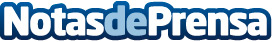 Bookingfax anuncia una plataforma de videoconferencias para agencias de viajesLa nueva tecnología digitalizará la función asesora de los agentes de viajesDatos de contacto:Comunicación de Bookingfax956 35 00 26Nota de prensa publicada en: https://www.notasdeprensa.es/bookingfax-anuncia-una-plataforma-de Categorias: Telecomunicaciones Andalucia Turismo E-Commerce http://www.notasdeprensa.es